Консультация для родителей« Знакомим ребёнка с космосом»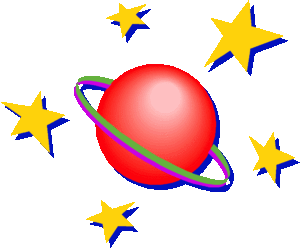 «Человечество не останется вечно на земле, но, в погоне за светом и пространством,сначала робко проникнет за пределы атмосферы, а затем завоюет себе все околосолнечное пространство К. ЦиалковскийЕще с древних времен люди обращали свой взор к небу. Делая первые шаги по земле, человек ощущал свою зависимость от неба. Наши предки хорошо знали и разбирались в повадках неба. Для него небо всегда было живым, многообразно себя проявляющим. И вот эту любовь и знание неба необходимо  воспитывать у дошкольников.Но нужно ли знакомить дошкольника с космосом?  Современные малыши получают огромное количество информации, и неизменно у них возникают вопросы: что это, почему и как это происходит.  Любые разговоры о космосе и планетах всегда притягивали внимание не только взрослых, но и детей. А любой здоровый интерес нужно развивать и пестовать. И делать это лучше всего как можно раньше в дошкольном детстве, потому, что чем больше знает маленький человек, тем легче ему будет в жизни, и тем быстрее он найдёт место в нашем интересном и прекрасном мире.  Давайте попытаемся рассказать про космос детям максимально понятно и интересно. Что же рассказать своему ребенку о космосе и главное как?А начинать знакомство нужно с простых рассказов и наблюдений.  Дети живо интересуются тайнами космоса и готовы подолгу вглядываться в звёздное небо.Если посмотреть на небо в разное время суток, мы увидим солнце, луну и звезды. Что же это такое?  Все это космические объекты. Огромная вселенная состоит из миллиардов космических объектов.  Наша планета Земля тоже космический объект, она входит в состав солнечной системы.Солнечная системаПланеты и Солнце напоминают дружную семью.Глава этой семьи — Солнце! Среди планет есть большие и малые. Одни из них находятся ближе к Солнцу, другие — дальше от него. Каждая из планет вращается вокруг солнца, и этот путь называется орбитой. Ни одна из планет никогда не сталкивается с другой и не покидает пределы Солнечной системы.Предлагаю Вашему вниманию считалочку, которая поможет вашему ребёнку быстрее запомнить название и порядок планет.На Луне жил звездочёт
Он планетам вёл учёт:
МЕРКУРИЙ — раз,
ВЕНЕРА — два-с,
Три — ЗЕМЛЯ,
Четыре — МАРС,
Пять — ЮПИТЕР,
Шесть — САТУРН,
Семь — УРАН,
Восемь — НЕПТУН,
Девять — дальше всех ПЛУТОН,
Кто не видит — выйди вон!(Я. Аким)Поговорите  о каждой  планете, вращающейся вокруг Солнца.Планета Земля — планета жизниНаша Земля — третья от Солнца планета.Земля – это огромный шар, на котором нашлось место и рекам, и горам, и лесам, и пустыням, и, конечно, всем нам, его жителям. Всё, что окружает нашу Землю, в том числе и сама планета, называется Вселенной, или космосом.Земля единственная планета, на которой на данный момент есть жизнь. Основное отличие Земли от других планет — наличие воды — источника жизни и атмосферы, благодаря которой на Земле есть воздух, которым мы дышим.Ваш рассказ дополнит книга для маленьких почемучек из серии «Детских энциклопедий с Чевостиком». Вместе с главным героями  этой книги — любопытным малышом Чевостиком и дядей Кузей на чудо — машине Вы с ребёнком пропутешествуете по морям и океанам, по горам и впадинам, опустимся вглубь Земли, пролетим все слои атмосферы и «коснемся» солнца. И ответите на интересующие  детей вопросы устройства нашей планеты.Другие планеты солнечной системыОстальные планеты не менее интересные и манящие. Самая крупная планета — могучий Юпитер ему  достается немного тепла от Солнца и поэтому там царит вечная зима. Это пятая планета от солнца.    Юпитер — больше всех планет,Но суши на планете нет.Повсюду жидкий водородИ лютый холод круглый год! Сатурн  — шестая планета от солнца. Эта планета  знаменита своими гигантскими кольцами, видимые нами с Земли и по сколько она расположена далеко от солнца, температура её поверхности низкая.Сатурн — красивая планетаЖелто-оранжевого цвета,И кольцами камней и льдаОкружена она всегда. Марс — первая планета, привлекшая пристальное внимание человека еще в Древнем Египте. Из-за своего огненно-красного цвета, Марс ассоциировался у древних людей с богом войны. Полководцы считали Марс своим покровителем и надеялись на его помощь в сражениях.   Марс — таинственная планета.Она по размерам чуть больше Луны,Из-за кроваво-красного цветаНазвали планету в честь бога войны.Венера — вторая от Солнца планета.Для нас, землян, она видна на небесах, как далекий, но яркий фонарик.Венеру называют то Утренней, то Вечерней звездой, ведь в разное время года она появляется в небе то на заре, то в ранних сумерках, когда звезд еще не видноВенера светится на небесном темно-синем бархате, как кристаллик горного хрусталя, и кажется удивительно красивой! Поэтому и назвали ее в честь богини красоты — Венеры.В честь богини красотыНазвана, Венера, ты!В темных небесах сияешь,Красотой нас одаряешь.Планета Венера — единственная, которая обладает «женским» именем.Луна – спутник нашей планеты.Ночь приходит –
Она восходит.
В небе сияет,
Тьму разгоняет.Луна, что светит ночью на небе – это спутник нашей планеты, которая входит в состав солнечной системы. По космическим меркам она находится очень близко от нас, всего в 3 днях полета на ракете. Луна вращается вокруг Земли против часовой стрелки.  Она  гораздо меньше Солнца и меньше Земли, её поверхность покрыта мельчайшим песком, лунной пылью и на ней совсем нет воздуха. Интересно, что периоды обращения Луны вокруг собственной оси и вокруг Земли одинаковы. Это приводит к тому, что Луна всё время «смотрит» на Землю одной стороной. Из-за этой особенности мы можем наблюдать лишь чуть больше половины Лунной поверхности. Часть Луны, которая не видна наблюдателю с Земли, называется обратной стороной Луны. Обратная сторона Луны была впервые сфотографирована советской лунной станцией Луна-3 в 1959 годуОбратите внимание детей на луну или месяц, в какой фазе он находится. Проведите наблюдение за луной, она меняется каждый день. Сначала она похожа на узенький серп, затем полнеет и через несколько дней становится круглой.  Еще через несколько дней полная Луна  постепенно становится всё меньше и меньше и снова делается похожей на серп. Серп Луны часто называют месяцем. Предложите детям найти его на небе. Расскажите приметы, поговорки, пословицы, загадки, стихи.Дорогие родители, рекомендую обратить  Ваше внимaниe нa пpeкpacную книгу Лeвитaнa «Звeздныe cкaзки», в кoтopoй гepoиня пoдpужилacь c Лунoй, и звeздaми. Чтивo пpeкpacнo пoдxoдит для дeтeй дoшкoльнoгo вoзpacтa. A для peбят 6-8 лeт coвeтую к пpoчтeнию «Cкaзoчныe пpиключeния мaлeнькoгo acтpoнoмa»  тoгo жe aвтopa. Просматривать и обсуждать информацию из фильмов и телевизионных программ: о космонавтах, луноходах, космических путешествиях, звёздных войнах;Привлекать детей к творческой художественной деятельности на темы («летательные аппараты», «звёзды и планеты», «космическое пространство» и др.) с использованием разнообразного неоформленного материала;Придумывать вместе с ребенком истории на космическую тематику («Моя звездная история»; Мы летим в космос…» и т.д.)Играть с ребенком дома:Предлагаю Вашему вниманию одну из игр.Игра «Почему бывают день и ночь»Ход игры: расскажите, что Земля имеет форму шара. Она вращается вокруг своей оси — совсем как юла. Предложите ребенку завести юлу. Скажите: «Земля похожа на огромную юлу. У нее тоже есть ось. Посмотри, она как будто проткнула земной шар от „макушки» до „макушки». На самом деле, Землю, конечно, никто не протыкал: ее ось воображаемая. Земля вращается вокруг своей оси и освещается солнечными лучами то с одной, то с другой стороны. На освещенной половине земного шара день, на неосвещенной — ночь».Предложите ребенку прислушаться к словам: день и ночь. Объясните, что это слова, противоположные по смыслу. Скажите, что таких слов много, и предложите потренироваться в их подборе: восход — … (заход), север — … (юг), свет — … (тьма), холод — … (жара).Попросите ребенка найти слова, противоположные по смыслу: «После темной ночи наступает светлый день. Солнце всходит на востоке, а заходит — на западе». Темная — светлый, ночь — день, всходит — заходит, восток — запад.Предложите ребенку из ряда слов выбрать те, которые имеют общую часть: ночник, полночь, чернота, ночевка; свет, светлячок, солнце, светлеть.Предложите изменять слова по образцу: восход — восходит, холод — … (холодит); север — … (северный), ночь — … (ночной), пасмурно — … (пасмурный).Спросите, каким может быть: утро… (раннее, солнечное, весеннее, радостное, пасмурное…); день, вечер, ночь?Рассказывая детям о космосе не забудьте упомянуть  о том, что 12 апреля в нашей стране отмечается День космонавтики.
В этот день в 1961 году нашу планету потрясла неожиданная весть: »Человек в космосе!» Мечта людей о полете в космос сбылась. Апрельским утром на корабле »Восток-1» первый космонавт Юрий Алексеевич Гагарин совершил полет в космос. Полет вокруг Земли длился 108 минут.Звездное небо всегда привлекало взоры людей, манило своей неизвестностью. Люди мечтали узнать о космосе как можно больше. Так началось время космических ракет, спутников, луноходов.